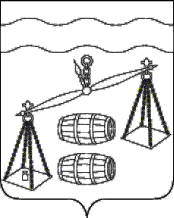 Администрация  городского поселения«Поселок Середейский»Сухиничский район Калужская областьПОСТАНОВЛЕНИЕ   от 27.12.2023 года			                               		№ 153         	В соответствии с постановлением администрации городского поселения «Поселок Середейский» от 24.08.2020 № 34 «Об утверждении Порядка принятия решения о разработке муниципальных программ городского поселения «Поселок Середейский», их формирования, реализации и проведения оценки эффективности реализации», руководствуясь Уставом городского поселения «Поселок Середейский», администрация ГП «Поселок Середейский»ПОСТАНОВЛЯЕТ:Внести в постановление администрации городского поселения «Поселок Середейский» от 30.10.2013 №59 «Об утверждении муниципальной программы  «Энергосбережение и повышение энергетической эффективности в городском поселении «Поселок Середейский» на 2014-2024 годы» (далее - постановление) следующие изменения: 	1.1. В паспорте программы Объемы и источники финансирования Программы строку " в 2023 году - 300 тыс.рублей" заменить на "в 2023 году - 10 тыс.руб." 	1.2. В таблице Программы "Объемы финансирования" 2023 изложить в новой редакции согласно приложению №1 к настоящему постановлению.2. Настоящее постановление распространяется на правоотношения, возникшие с 01.01.2023 года.3. Контроль за исполнением настоящего постановления оставляю за собой.    Глава  администрации     ГП «Поселок Середейский»                                               Л.М.Семенова  Приложение №1к постановлению № 153от 27.12.2023 г.О внесении изменений в постановление администрации ГП «Поселок Середейский» от 30.10.2013 №59 «Об утверждении муниципальной программы «Энергосбережение и повышение энергетической эффективности в городском поселении «Поселок Середейский» на 2014-2024 годы» N 
п/пНаименование 
подпрограммы,
ведомственной
целевой   
 программы,  
основного  
 мероприятияНаименование 
главного   
распорядителя 
средств бюджета    
Объемы финансирования (тыс. руб.)Объемы финансирования (тыс. руб.)Объемы финансирования (тыс. руб.)Объемы финансирования (тыс. руб.)Объемы финансирования (тыс. руб.)Объемы финансирования (тыс. руб.)Объемы финансирования (тыс. руб.)Объемы финансирования (тыс. руб.)Объемы финансирования (тыс. руб.)Объемы финансирования (тыс. руб.)Объемы финансирования (тыс. руб.)Объемы финансирования (тыс. руб.)Объемы финансирования (тыс. руб.)N 
п/пНаименование 
подпрограммы,
ведомственной
целевой   
 программы,  
основного  
 мероприятияНаименование 
главного   
распорядителя 
средств бюджета    
Источники    
финансированияВсего201420152016201720182019202020212022202320241 23456789101112131415161Администрация ГП «Поселок Середейский»Бюджет ГП  «Поселок Середейский»         2650,0100,0350,0300,0250,0200,0200,0100,0391,0300,010,0300,0ВСЕГО по программе          ВСЕГО по программе          Итого2650,0100,00350,0300,0250,0200,0200,0100,0391,0300,010,0300,0ВСЕГО по программе          ВСЕГО по программе          Бюджет ГП  «Поселок Середейский»         2650,0100,0350,0300,0250,0200,0200,0100,0391,0300,010,0300,0